Central Lake Public Schools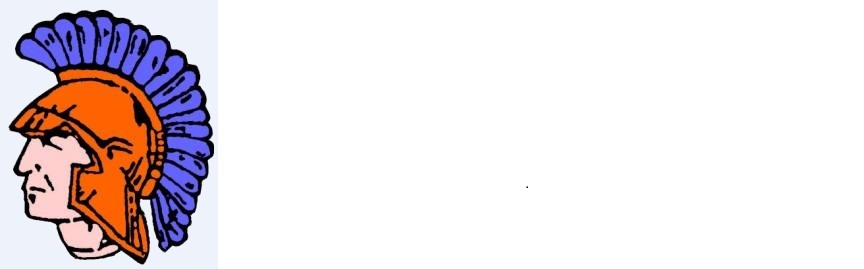 8169 West State Street, PO Box 128Central Lake, MI 49622Phone: 231-544-3141Fax: 231-544-2903www.clps.k12.mi.usStudent Record RequestFederal Law 99:31 : No parent signature is required for educational records sent to another educational agency. As the student’s records are necessary in program planning, we are thanking you in advance for our prompt reply. This is in compliance with the “Family Educational Rights & Privacy Act of 1974”I authorize  ________________________________ to release: (School transferring from)Release records of:Student Name:_____________________________Student DOB:______________________________ Signature:________________________      		    _______ 			               Parent/Legal Guardian/Adult Student                          DateOffice Use:	_____All Student Records	_____Please FaxSpecial Education records-If applicableHigh School Transcript-If applicableMiddle/High School current class schedule with gradesSend to:Central Lake Elementary			Contact: Amanda TealStudent Records				Phone: 231.544.3141 ext.300P.O. Box 128					Fax#: 231.544.2903		Central Lake, MI 49622   			teal@clps.k12.mi.usCentral Lake Middle/High			Contact: Cindy RogersStudent Records				Phone: 231.544.3141 ext.200P.O. Box 128					Fax: 231.544.2903Central Lake, MI 49622			rogers@clps.k12.mi.usK-12 Counselor				Contact: Mary Spyhalski  		P.O. Box 128            		 	Phone: 231-544-3141 ext.220  		Central Lake, MI 49622             		Spyhalski@clps.k12.mi.us